2022 Contact List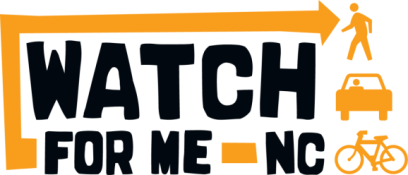 Community PartnersHSRC Technical Assistance TeamCommunityCountyLead AgencyLead Manager, TitleEmailApexWakePolice DepartmentMatt Kutcher, Sergeantmatthew.kutcher@apexnc.orgBeaufortCarteretTown of BeaufortRachel Johnson, 
Officer/Parks and Events Coordinatorr.johnson@beaufortnc.orgBogue Banks 
(includes Pine Knoll Shores, Atlantic Beach, Indian Beach, and Emerald Isle)CarteretPine Knoll Shores Police DepartmentRyan Thompson, Chiefrthompson@townofpks.comCarrboroOrangeTown of CarrboroBrent Hobby, Sergeantchobby@townofcarrboro.orgChapel HillOrangePlanning DepartmentJordan Powell, 
Transportation Plannerjpowell2@townofchapelhill.orgCorneliusMecklenburgPolice DepartmentSteve Davis, Lieutenant sdavis@corneliuspd.orgCreedmoorGranvillePolice DepartmentAdam Carlson, Lieutenantacarlson@cityofcreedmoor.orgDavidsonMecklenburgPolice DepartmentKevin Hullett, Sergeantkhullett@townofdavidson.orgEast Carolina UniversityPittPolice DepartmentChad Edwards, Sergeantedwardsb@ecu.eduElizabeth CityPasquotankPolice DepartmentWayland Mitchell, Officerwmitchell@elizabethcitync.govForest CityRutherfordPolice DepartmentAlexandra Bentley, Sergeantalexandrabentley@townofforestcity.comFuquay-VarinaWakePolice DepartmentScottie Hinton, Patrol Lieutenantdhinton@fuquay-varina.orgGreensboroGuilfordDepartment of TransportationChandler Hagen, 
Transportation Plannerchandler.hagen@greensboro-nc.govGreenvillePittPolice DepartmentMike Ross, Sergeantmross@greenvillenc.govKannapolisCabarrusPolice DepartmentDale Burris, Sergeantmburris@kannapolisnc.govKill Devil Hills
(includes Manteo, Nags Head, Kitty Hawk, Southern Shores, Duck)DarePolice DepartmentLora Gilreath, Community Officerlgilreath@kdhnc.comKinstonLenoirPolice DepartmentBrian Biggins, Traffic Sergeantbrian.biggins@ci.kinston.nc.usMorrisvilleWakePolice DepartmentGideon LeCraft, Senior Officerglecraft@townofmorrisville.orgMurphyCherokeePolice DepartmentJustin Jacobs, Chiefjjacobs@murphypolice.comShelbyClevelandPlanning DepartmentAlan Toney, Planneralan.toney@cityofshelby.comSpartaAlleghanyTown of SpartaMegan Edwards, 
Assistant Public Works Directormedwards@townofsparta.orgWendellWakePolice DepartmentJohn Slaughter, Captainjslaughter@townofwendell.comNameRoleEmailPhoneSarah O’BrienProject manager and primary liaisonswobrien@hsrc.unc.edu919-843-1845Kristin BlankCommunications manager and training coordinatorblank@hsrc.unc.edu919-843-7007